ДРУЖКІВСЬКА МІСЬКА РАДАПРОТОКОЛпленарного  засідання шостої сесії VII скликання №7Актова зала міської ради                                                                 24 лютого  2016 рокуВсього депутатів – 36Присутніх  -30 депутатівВідсутні – 6 депутатів			Кількість запрошених – 150  осіб          У роботі пленарного засідання шостої сесії VII скликання приймають участь:  депутати обласної ради, заступники міського голови, члени виконавчого комітету, керівники управлінь міської ради, начальники відділів міської ради, керівники підприємств, установ, організацій міста, голови територіальних комітетів мікрорайонів, представники громадських організацій,  представники  засобів масової інформації.         Пленарне засідання шостої сесії VII  скликання відкриває та проводить  міський голова  Гнатенко В.С.         Звучить Гімн України.         Вручення  Почесної  грамоти  Донецької  обласної  ради  Ченцовій О.О.         Для організаційної роботи сесії обирається секретаріат у наступному складі: Підопригора В.О., Горбаньова Т.В., Довбня М.В. ;         - лічильна комісія у кількості 3-х чоловік: Ковилін Д.В., Бухаркова Т.М., Кутненко Т.Г.           Пропозиція Підопригори В.О. внести до порядку денного наступні зміни: надати слово для виступу з категорії «Різне» зі стратегією розвитку  комунального підприємства   «Комсервіс» Бузовій Г.О.,  директору  комунального підприємства «Комсервіс», та Горбаньовій  Т.В.,  директору підприємства електромереж   зовнішнього    освітлення «Міськсвітло»  для презентації  стратегічних  напрямків  розвитку  підприємства  «Міськсвітло»  перед розглядом питань діяльності постійної комісії міської ради з питань планування бюджету та фінансів.           Пропозиція Кулик Т.І.  включити до порядку денного у категорії «Різне» виступ представників літературної асоціації  «Современник»           Пропозиція Самородова М.О. надати слово для виступу депутатській групі «За справедливість».  Пропозиції приймаються.        Затверджується  запропонований порядок денний.          Затверджений регламент роботи пленарного засідання шостої сесії VII  скликання: доповідачам з основних питань - до 15 хвилин, , для відповідей на питання до доповідачів – до 10 хвилин, головам постійних комісій – до 10 хвилин, виступаючим - до 3 хвилин.  Засідання сесії провести протягом 2,5  годин .ПОРЯДОК ДЕННИЙ:До протоколу додаються:     -  перелік рішень, прийнятих на пленарному засіданні  шостої сесії Дружківської міської ради  VII скликання;      -  лист присутності депутатів міської ради на пленарному засіданні шостої сесії  Дружківської міської ради  VII скликання;порядок ведення   пленарного засідання  шостої  сесії Дружківської міської ради  VII скликання ;-    підсумки відкритого поіменного голосування (протокол лічильної комісії)Міський голова                                                                                             В.С.Гнатенко1Про  виконання  Програми  економічного і соціального  розвитку  міста Дружківка на 2015 рікДоповідає Слесаренко Н.Є., заступник міського головиПро  виконання  Програми  економічного і соціального  розвитку  міста Дружківка на 2015 рікДоповідає Слесаренко Н.Є., заступник міського голови2Про  затвердження  Програми  економічного  і соціального розвитку міста Дружківка на 2016 рік        Доповідає  Поляков О.О., заступник міського головиПро  затвердження  Програми  економічного  і соціального розвитку міста Дружківка на 2016 рік        Доповідає  Поляков О.О., заступник міського голови3Про  стан дотримання  законності, боротьби зі    злочинністю, охорони громадського порядку та   результати діяльності  місцевої прокуратури, Дружківського відділення поліції Артемівського відділу поліції ГУНП в Донецькій області  за 2015 рік   Доповідають заступник начальника Дружківського відділення поліції Артемівського   відділу поліції    ГУНП в Донецькій області  Баринов О.Л.   Заступник керівника Краматорської місцевої прокуратури Мєшков А.В.Про  стан дотримання  законності, боротьби зі    злочинністю, охорони громадського порядку та   результати діяльності  місцевої прокуратури, Дружківського відділення поліції Артемівського відділу поліції ГУНП в Донецькій області  за 2015 рік   Доповідають заступник начальника Дружківського відділення поліції Артемівського   відділу поліції    ГУНП в Донецькій області  Баринов О.Л.   Заступник керівника Краматорської місцевої прокуратури Мєшков А.В.4Про надання дозволу на передачу з балансу НВК «Загальноосвітня школа І – ІІ ступенів –дитячий садок  № 10» Дружківської міської ради на баланс Дружківської  ЗШ І – ІІІ ступенів № 7 Дружківської  міської ради матеріальних цінностейПро надання дозволу на передачу з балансу НВК «Загальноосвітня школа І – ІІ ступенів –дитячий садок  № 10» Дружківської міської ради на баланс Дружківської  ЗШ І – ІІІ ступенів № 7 Дружківської  міської ради матеріальних цінностей5Про надання згоди на передачу дерев’яних залишків  з балансу позашкільного  навчального закладу Центр  дитячої та юнацької  творчості Дружківської міської ради Донецької  області на баланс навчально-виховного комплексу «Загальноосвітня школаI-II ступенів - дитячий  садок» № 4 Дружківської міської ради  Донецької областіДоповідає  Кулик Т.І., голова  постійної комісії міської  ради з  питань освіти, культури, спорту та молоді   Про надання згоди на передачу дерев’яних залишків  з балансу позашкільного  навчального закладу Центр  дитячої та юнацької  творчості Дружківської міської ради Донецької  області на баланс навчально-виховного комплексу «Загальноосвітня школаI-II ступенів - дитячий  садок» № 4 Дружківської міської ради  Донецької областіДоповідає  Кулик Т.І., голова  постійної комісії міської  ради з  питань освіти, культури, спорту та молоді   6Про внесення змін до Регламенту  Дружківської міської ради VII скликання, затвердженого рішенням міської ради від 03.12.2015 № 7/2-4 «Про затвердження Регламенту Дружківської міської  ради  VII скликання»Про внесення змін до Регламенту  Дружківської міської ради VII скликання, затвердженого рішенням міської ради від 03.12.2015 № 7/2-4 «Про затвердження Регламенту Дружківської міської  ради  VII скликання»7Про створення реєстраційного відділу виконавчого комітету Дружківської міської радиПро створення реєстраційного відділу виконавчого комітету Дружківської міської ради8Про внесення змін до рішення міської ради від 23.12.2015 №7/3-13Про внесення змін до рішення міської ради від 23.12.2015 №7/3-139Про затвердження положення про реєстраційний  відділ  виконавчого  комітету  Дружківської міської радиПро затвердження положення про реєстраційний  відділ  виконавчого  комітету  Дружківської міської ради10Про внесення змін до рішення міської ради від 16.07.2008 №5/24-29 «Про затвердження переліку вулиць та провулків м.Дружківка»Про внесення змін до рішення міської ради від 16.07.2008 №5/24-29 «Про затвердження переліку вулиць та провулків м.Дружківка»11Про  нагородження  знаками  відмінності Дружківської міської радиДоповідає Григоренко В.Б., голова  постійної комісії міської  ради з  питань депутатської діяльності, законності та правопорядкуПро  нагородження  знаками  відмінності Дружківської міської радиДоповідає Григоренко В.Б., голова  постійної комісії міської  ради з  питань депутатської діяльності, законності та правопорядку12Про внесення змін до рішення міської ради від 23.12.2015 №7/3-1 «Про міський бюджет на 2016 рікПро внесення змін до рішення міської ради від 23.12.2015 №7/3-1 «Про міський бюджет на 2016 рік13Про надання грошової допомогиПро надання грошової допомоги14    Про затвердження  Програми заохочення  відзнаками  Дружківської міської  ради на     2016   рік    Про затвердження  Програми заохочення  відзнаками  Дружківської міської  ради на     2016   рік15Про внесення змін до рішення  міської ради від 05.01.2012 №6/14-42 «Про затвердження Положення  про механізм справляння та  порядок сплати єдиного податку  на території м.Дружківка»Про внесення змін до рішення  міської ради від 05.01.2012 №6/14-42 «Про затвердження Положення  про механізм справляння та  порядок сплати єдиного податку  на території м.Дружківка»16Про внесення змін до рішення міської  ради від 08.07.2015 №6/57-1 «Про затвердження Положення про механізм справляння та  порядок сплати податку на нерухоме майно,  відмінне від земельної ділянки на території  м.Дружківка»Про внесення змін до рішення міської  ради від 08.07.2015 №6/57-1 «Про затвердження Положення про механізм справляння та  порядок сплати податку на нерухоме майно,  відмінне від земельної ділянки на території  м.Дружківка»17Про внесення змін до рішення міської  ради від 08.07.2015 №6/57-2 «Про затвердження  Положення про механізм  справляння та порядок сплати плати за землю на території м. Дружківка»Про внесення змін до рішення міської  ради від 08.07.2015 №6/57-2 «Про затвердження  Положення про механізм  справляння та порядок сплати плати за землю на території м. Дружківка»18Про визнання таким, що втратило чинність  рішення міської ради від  19.02.2015 № 6/53-6«Про затвердження Положення про механізм  справляння та порядок сплати акцизного податку з реалізації суб’єктами господарювання  роздрібної торгівлі підакцизними товарами на території м.Дружківка» Про визнання таким, що втратило чинність  рішення міської ради від  19.02.2015 № 6/53-6«Про затвердження Положення про механізм  справляння та порядок сплати акцизного податку з реалізації суб’єктами господарювання  роздрібної торгівлі підакцизними товарами на території м.Дружківка» 19Про внесення змін до рішення міської  ради від 19.02.2015 №6/53-7 «Про затвердження Положення про механізм справляння та  порядок сплати транспортного  податку на території  м. Дружківка»Про внесення змін до рішення міської  ради від 19.02.2015 №6/53-7 «Про затвердження Положення про механізм справляння та  порядок сплати транспортного  податку на території  м. Дружківка»20Про надання дозволу комунальному підприємству «Дружківський міський парк культури та відпочинку» Дружківської  міської ради використовувати 100% орендної  плати за комунальне майно  на  розвиток  підприємстваДоповідає  Підопригора В.О., голова  постійної комісії міської  ради з  питань планування бюджету та фінансівПро надання дозволу комунальному підприємству «Дружківський міський парк культури та відпочинку» Дружківської  міської ради використовувати 100% орендної  плати за комунальне майно  на  розвиток  підприємстваДоповідає  Підопригора В.О., голова  постійної комісії міської  ради з  питань планування бюджету та фінансів21Про внесення змін до рішення міської ради № 6/60-15 від 30.09.2015 «Про надання згодина передачу з комунальної власності територіальноїгромади міста Дружківка у державну власністьдо сфери управління Міністерства оборони України об’єктів нерухомості»Про внесення змін до рішення міської ради № 6/60-15 від 30.09.2015 «Про надання згодина передачу з комунальної власності територіальноїгромади міста Дружківка у державну власністьдо сфери управління Міністерства оборони України об’єктів нерухомості»22Про надання згоди на  передачу дров  з  балансу комунальної лікувально-профілактичної установи  «Дружківська міська  лікарня № 1»   на    баланс підприємства електричних мереж зовнішнього освітлення «Міськсвітло»Про надання згоди на  передачу дров  з  балансу комунальної лікувально-профілактичної установи  «Дружківська міська  лікарня № 1»   на    баланс підприємства електричних мереж зовнішнього освітлення «Міськсвітло»23Про надання згоди на передачу з балансу відділу освіти Дружківської міської  ради на баланс Дружківського  комунального автотранспортного підприємства 052805Дружківської  міської ради автомобіля ГАЗ-52Про надання згоди на передачу з балансу відділу освіти Дружківської міської  ради на баланс Дружківського  комунального автотранспортного підприємства 052805Дружківської  міської ради автомобіля ГАЗ-5224Про надання  згоди на передачу з балансу  Управління  житлового та комунальногогосподарства Дружківської міської ради  на баланс Комунального підприємства  «Комсервіс» Дружківської міської ради основних засобівПро надання  згоди на передачу з балансу  Управління  житлового та комунальногогосподарства Дружківської міської ради  на баланс Комунального підприємства  «Комсервіс» Дружківської міської ради основних засобів25Про надання згоди на передачу з балансу  Управління житлового та комунальногогосподарства Дружківської міської ради на баланс комунального підприємства«Спектр» Дружківської міської ради дитячого ігрового майданчикуПро надання згоди на передачу з балансу  Управління житлового та комунальногогосподарства Дружківської міської ради на баланс комунального підприємства«Спектр» Дружківської міської ради дитячого ігрового майданчику26Про надання згоди на передачу з балансу Управління житлового та комунальногогосподарства  Дружківської міської ради на баланс комунального підприємства «Комсервіс» Дружківської міської ради  сміттєвих контейнерних майданчиківпід тверді побутові відходиПро надання згоди на передачу з балансу Управління житлового та комунальногогосподарства  Дружківської міської ради на баланс комунального підприємства «Комсервіс» Дружківської міської ради  сміттєвих контейнерних майданчиківпід тверді побутові відходи27Про надання згоди на передачу з балансу Управління житлового та комунальногогосподарства Дружківської міської ради на баланс Дружківського комунальногоавтотранспортного підприємства 052805 Дружківської міської ради контейнерів для твердих побутових відходівПро надання згоди на передачу з балансу Управління житлового та комунальногогосподарства Дружківської міської ради на баланс Дружківського комунальногоавтотранспортного підприємства 052805 Дружківської міської ради контейнерів для твердих побутових відходів28Про надання дозволу на розроблення  проектів землеустрою щодо відведення земельних ділянок у приватну власність шляхом безоплатної передачі для будівництва і обслуговування жилого будинку, господарських будівель і споруд (присадибна ділянка)Про надання дозволу на розроблення  проектів землеустрою щодо відведення земельних ділянок у приватну власність шляхом безоплатної передачі для будівництва і обслуговування жилого будинку, господарських будівель і споруд (присадибна ділянка)29Про затвердження проектів землеустрою та надання у приватну власність шляхом безоплатної передачі земельних ділянок для будівництва і обслуговування жилого будинку, господарських будівель і споруд (присадибна ділянка) громадянам                        Про затвердження проектів землеустрою та надання у приватну власність шляхом безоплатної передачі земельних ділянок для будівництва і обслуговування жилого будинку, господарських будівель і споруд (присадибна ділянка) громадянам                        30Про надання дозволу громадянину Реготуну Олександру Івановичу на складання технічної документації із землеустрою щодо  інвентаризації земель житлової та громадської забудови комунальної власності Дружківської міської ради для будівництва і обслуговування жилого будинку, господарських будівель і споруд (присадибна ділянка) за адресою: м. Дружківка,  вул. Чернігівська, 90                     Про надання дозволу громадянину Реготуну Олександру Івановичу на складання технічної документації із землеустрою щодо  інвентаризації земель житлової та громадської забудови комунальної власності Дружківської міської ради для будівництва і обслуговування жилого будинку, господарських будівель і споруд (присадибна ділянка) за адресою: м. Дружківка,  вул. Чернігівська, 90                     31Про надання релігійній організації  Свято-Димитрія Донського парафії Горлівської єпархії Української православної церкви  м. Дружківка дозволу на складання технічної документації із землеустрою щодо  інвентаризації земельної  ділянки під Храм Свято-Димитрія Донського за адресою: м. Дружківка,  вул. Космонавтів, 31АДоповідає Мелікбегян А.Н., голова постійної комісії міської ради з питань земельних відносин, житлово-комунального господарства та будівництваПро надання релігійній організації  Свято-Димитрія Донського парафії Горлівської єпархії Української православної церкви  м. Дружківка дозволу на складання технічної документації із землеустрою щодо  інвентаризації земельної  ділянки під Храм Свято-Димитрія Донського за адресою: м. Дружківка,  вул. Космонавтів, 31АДоповідає Мелікбегян А.Н., голова постійної комісії міської ради з питань земельних відносин, житлово-комунального господарства та будівництва32   Різне. Стратегія розвитку  комунального підприємства   «Комсервіс»   Доповідає  Бузова Г.О.,  директор  комунального підприємства «Комсервіс»   Стратегічні напрямки розвитку  підприємства «Міськсвітло»   Доповідає Горбаньова Т.В.,  директор підприємства електромереж зовнішнього  освітлення «Міськсвітло»     Різне. Стратегія розвитку  комунального підприємства   «Комсервіс»   Доповідає  Бузова Г.О.,  директор  комунального підприємства «Комсервіс»   Стратегічні напрямки розвитку  підприємства «Міськсвітло»   Доповідає Горбаньова Т.В.,  директор підприємства електромереж зовнішнього  освітлення «Міськсвітло»  1СЛУХАЛИ:Про виконання  Програми економічного і соціального розвитку міста Дружківка на 2015 рікДоповідач:Слесаренко Н.Є., заступник міського головиВИРІШИЛИ:Підсумки голосування: за – 31, проти-немає , утрим.-немає.Рішення № 7/6-1 прийнято (додається).2СЛУХАЛИ:Про затвердження Програми економічного  і соціального розвитку міста Дружківка на 2016 рік     Доповідач:Поляков О.О., заступник міського головиВИСТУПИЛИ:Пахомова О.В. з запитанням : Чи приймає участь виконавчий комітет у підготовці інвестиційних проектів та програм з метою залучення інвестицій у місто?Самородов М.О.: Чи  розглядалося  питання зробити артезіанські скважини в мікрорайонах міста? Пропозиція : заслухати на одній з сесій міської ради  питання щодо роботи закладів охорони здоров’я.Бухаркова Т.М.: Чи буде просуватися квартирна черга?ВИРІШИЛИ:Підсумки голосування: за – 28, проти-немає , утрим.- 3Рішення № 7/6-2 прийнято (додається).3СЛУХАЛИ:Про  стан дотримання  законності, боротьби зі    злочинністю, охорони громадського порядку та   результати діяльності  місцевої прокуратури, Дружківського відділення поліції Артемівського відділу поліції ГУНП в Донецькій області  за 2015 рікДоповідач:   Заступник начальника Дружківського відділення поліції Артемівського   відділу поліції    ГУНП  в Донецькій області  Баринов О.Л.   Заступник керівника Краматорської місцевої прокуратури     Мєшков А.В.ВИСТУПИЛИ:Бурикін С.Д.  з запитанням: Чи планується повернення при амністії  у Дружківку осіб, звільнених з місць позбавлення волі?Самородов М.О.:  Про результати перевірки вищестоящою організацією, що планується для покращення роботи Дружківського відділення поліції? Назвіть найбільш криміногенні райони міста.Бухаркова Т.М.: Скільки виявлено точок, які здійснюють торгівлю алкогольними напоями без ліцензії? Скільки притягнуто до відповідальності?Фіалко Є.Б.: про здійснення торгівлі алкогольної продукції  магазином «Градус» - проконтролювати продаж  після 22.00 години та взяти на контроль.Бандура М.Ю.: про подяку працівникам поліції, які несуть службу в зоні антитерористичної операції та забезпечують охорону громадського порядку в місті.Гайдук В.В. : чи були зафіксовані факти  вбивст у Дружківці у 2014 році ? ВИРІШИЛИ:Підсумки голосування: за – 31, проти-немає , утрим.-немає.Рішення № 7/6-3 прийнято  (додається).4СЛУХАЛИ:Про надання дозволу на передачу з балансу НВК «Загальноосвітня школа І – ІІ ступенів –дитячий садок  № 10» Дружківської міської ради на баланс Дружківської  ЗШ І – ІІІ ступенів № 7 Дружківської  міської ради матеріальних цінностейДоповідач:Кулик Т.І., голова  постійної комісії міської  ради з  питань освіти, культури, спорту та молодіВИРІШИЛИ:Підсумки голосування: за – 31, проти-немає , утрим.-немає.Рішення № 7/6-4 прийнято  (додається).5СЛУХАЛИ:Про надання згоди на передачу дерев’яних залишків  з балансу позашкільного  навчального закладу Центр  дитячої та юнацької  творчості Дружківської міської ради Донецької  області на баланс навчально-виховного комплексу «Загальноосвітня школаI-II ступенів - дитячий  садок» № 4 Дружківської міської ради  Донецької областіДоповідач:Кулик Т.І., голова  постійної комісії міської  ради з  питань освіти, культури, спорту та молодіВИРІШИЛИ:Підсумки голосування: за – 31,  проти- немає , утрим.- немає.Рішення № 7/6-5  прийнято  (додається).6СЛУХАЛИ:Про внесення змін до Регламенту  Дружківської міської ради VII скликання, затвердженого рішенням міської ради від 03.12.2015 № 7/2-4 «Про затвердження Регламенту Дружківської міської  ради  VII скликання»Доповідач:   Григоренко В.Б., голова  постійної комісії міської  ради з  питань   депутатської діяльності, законності та правопорядкуВИРІШИЛИ:Підсумки голосування: за – 26,  проти - 5 , утрим.- немає.Рішення № 7/6-6  прийнято  (додається).7СЛУХАЛИ:Про створення реєстраційного відділу виконавчого комітету Дружківської міської радиДоповідач:   Григоренко В.Б., голова  постійної комісії міської  ради з  питань   депутатської діяльності, законності та правопорядкуВИРІШИЛИ:Підсумки голосування: за – 31,  проти- немає , утрим.- немає.Рішення № 7/6-7  прийнято  (додається).8СЛУХАЛИ:Про внесення змін до рішення міської ради від 23.12.2015 №7/3-13Доповідач:   Григоренко В.Б., голова  постійної комісії міської  ради з  питань   депутатської діяльності, законності та правопорядкуВИРІШИЛИ:Підсумки голосування: за – 31,  проти- немає , утрим.- немає.Рішення № 7/6-8  прийнято  (додається).9СЛУХАЛИ:Про затвердження положення про реєстраційний  відділ  виконавчого  комітету  Дружківської міської радиДоповідач:    Григоренко В.Б., голова  постійної комісії міської  ради з  питань депутатської діяльності, законності та правопорядкуВИРІШИЛИ:Підсумки голосування: за – 31,  проти- немає , утрим.- немає.Рішення № 7/6-9  прийнято  (додається).10СЛУХАЛИ:Про внесення змін до рішення міської ради від 16.07.2008 №5/24-29 «Про затвердження переліку вулиць та провулків м.Дружківка»Доповідач:   Григоренко В.Б., голова  постійної комісії міської  ради з  питаньдепутатської діяльності, законності та правопорядкуВИРІШИЛИ:Підсумки голосування: за – 31,  проти- немає , утрим.- немає.Рішення № 7/6-10  прийнято  (додається).11СЛУХАЛИ:Про  нагородження  знаками  відмінності Дружківської міської радиДоповідач:   Григоренко В.Б., голова  постійної комісії міської  ради з  питаньдепутатської діяльності, законності та правопорядкуВИРІШИЛИ:Підсумки голосування: за – 31,  проти- немає , утрим.- немає.Рішення № 7/6-11 прийнято  (додається).12СЛУХАЛИ:   Стратегія розвитку  комунального підприємства   «Комсервіс»     Доповідач:Бузова Г.О.,  директор  комунального підприємства «Комсервіс»ВИРІШИЛИ:Прийняти інформацію до відома13СЛУХАЛИ:   Стратегічні напрямки розвитку  підприємства «Міськсвітло»   Доповідач:   Горбаньова Т.В.,  директор підприємства електромереж зовнішньогоосвітлення «Міськсвітло»  ВИРІШИЛИ:Прийняти інформацію до відома14СЛУХАЛИ:Про внесення змін до рішення міської ради від 23.12.2015 №7/3-1 «Про міський бюджет на 2016 рікДоповідач:Підопригора В.О., голова  постійної комісії міської  ради з  питань планування бюджету та фінансівВИРІШИЛИ:Підсумки голосування: за – 31,  проти- немає , утрим.- немаєРішення № 7/6-12  прийнято  (додається).15СЛУХАЛИ:Про надання грошової допомогиДоповідач:Підопригора В.О., голова  постійної комісії міської  ради з  питань планування бюджету та фінансівВИРІШИЛИ:Підсумки голосування: за – 31,  проти- немає , утрим.- немаєРішення № 7/6-13  прийнято  (додається).16СЛУХАЛИ:   Про затвердження  Програми заохочення  відзнаками  Дружківської міської  ради  на  2016   рікДоповідач:Підопригора В.О., голова  постійної комісії міської  ради з  питань планування бюджету та фінансівВИРІШИЛИ:Підсумки голосування: за – 31,  проти- немає , утрим.- немаєРішення № 7/6-14  прийнято  (додається).17СЛУХАЛИ:Про внесення змін до рішення  міської ради від 05.01.2012 №6/14-42 «Про затвердження Положення  про механізм справляння та  порядок сплати єдиного податку  на території м.Дружківка»Доповідач:Підопригора В.О., голова  постійної комісії міської  ради з  питань планування бюджету та фінансівВИРІШИЛИ:Підсумки голосування: за – 31,  проти- немає , утрим.- немаєРішення № 7/6-15  прийнято  (додається).18СЛУХАЛИ:Про внесення змін до рішення міської  ради від 08.07.2015 №6/57-1 «Про затвердження Положення про механізм справляння та  порядок сплати податку на нерухоме майно,  відмінне від земельної ділянки на території  м.Дружківка»Доповідач:Підопригора В.О., голова  постійної комісії міської  ради з  питань планування бюджету та фінансівВИРІШИЛИ:Підсумки голосування: за – 31,  проти- немає , утрим.- немаєРішення № 7/6-16  прийнято  (додається).19СЛУХАЛИ:Про внесення змін до рішення міської  ради від 08.07.2015 №6/57-2 «Про затвердження  Положення про механізм  справляння та порядок сплати плати за землю на території м. Дружківка»Доповідач:Підопригора В.О., голова  постійної комісії міської  ради з  питань планування бюджету та фінансівВИРІШИЛИ:Підсумки голосування: за – 31,  проти- немає , утрим.- немаєРішення № 7/6-17  прийнято  (додається).20СЛУХАЛИ:Про визнання таким, що втратило чинність  рішення міської ради від  19.02.2015 № 6/53-6 «Про затвердження Положення про механізм  справляння та порядок сплати акцизного податку з реалізації суб’єктами господарювання  роздрібної торгівлі підакцизними товарами  на території м.Дружківка»Доповідач:Підопригора В.О., голова  постійної комісії міської  ради з  питань планування бюджету та фінансівВИРІШИЛИ:Підсумки голосування: за – 31,  проти- немає , утрим.- немаєРішення № 7/6-18  прийнято  (додається).21СЛУХАЛИ:Про внесення змін до рішення міської  ради від 19.02.2015 №6/53-7 «Про затвердження Положення про механізм справляння та  порядок сплати транспортного  податку на території  м. Дружківка»Доповідач:Підопригора В.О., голова  постійної комісії міської  ради з  питань планування бюджету та фінансівВИРІШИЛИ:Підсумки голосування: за – 31,  проти- немає , утрим.- немаєРішення № 7/6-19  прийнято  (додається).22СЛУХАЛИ:Про надання дозволу комунальному підприємству «Дружківський міський парк культури та відпочинку» Дружківської  міської ради використовувати 100% орендної  плати за комунальне майно  на  розвиток  підприємстваДоповідач:Підопригора В.О., голова  постійної комісії міської  ради з  питань планування бюджету та фінансівВИРІШИЛИ:Підсумки голосування: за – 31,  проти- немає , утрим.- немаєРішення № 7/6-20  прийнято  (додається).23СЛУХАЛИ:Про внесення змін до рішення міської ради № 6/60-15 від 30.09.2015 «Про надання згоди на передачу з комунальної власності територіальної громади міста Дружківка у державну власність до сфери управління Міністерства оборони України об’єктів нерухомості»Доповідач:Мелікбегян А.Н., голова постійної комісії міської ради з питань земельних відносин, житлово-комунального господарства та будівництваВИРІШИЛИ:Підсумки голосування: за – 31,  проти- немає , утрим.- немаєРішення № 7/6-21  прийнято  (додається).24СЛУХАЛИ:Про надання згоди на  передачу дров  з  балансу комунальної лікувально-профілактичної установи  «Дружківська міська  лікарня № 1»   на    баланс підприємства електричних мереж зовнішнього освітлення «Міськсвітло»Доповідач:Мелікбегян А.Н., голова постійної комісії міської ради з питань земельних відносин, житлово-комунального господарства та будівництваВИРІШИЛИ:Підсумки голосування: за – 31,  проти- немає , утрим.- немаєРішення № 7/6-22  прийнято  (додається).25СЛУХАЛИ:Про надання згоди на передачу з балансу відділу освіти Дружківської міської ради на баланс Дружківського комунального автотранспортного підприємства 052805 Дружківської  міської ради автомобіля ГАЗ-52Доповідач:Мелікбегян А.Н., голова постійної комісії міської ради з питань земельних відносин, житлово-комунального господарства та будівництваВИРІШИЛИ:Підсумки голосування: за – 31,  проти- немає , утрим.- немаєРішення № 7/6-23  прийнято  (додається).26СЛУХАЛИ:Про надання згоди на передачу з балансу  Управління житлового та комунального господарства Дружківської міської ради  на баланс Комунального підприємства  «Комсервіс» Дружківської міської ради основних засобівДоповідач:Мелікбегян А.Н., голова постійної комісії міської ради з питань земельних відносин, житлово-комунального господарства та будівництваВИРІШИЛИ:Підсумки голосування: за – 31,  проти- немає , утрим.- немаєРішення № 7/6-24  прийнято  (додається).27СЛУХАЛИ:Про надання згоди на передачу з балансу  Управління житлового та комунального господарства Дружківської міської ради на баланс комунального підприємства «Спектр» Дружківської міської ради дитячого ігрового майданчикуДоповідач:Мелікбегян А.Н., голова постійної комісії міської ради з питань земельних ВИРІШИЛИ:Підсумки голосування: за – 31,  проти- немає , утрим.- немаєРішення № 7/6-25 прийнято  прийнято  (додається).28СЛУХАЛИ:Про надання згоди на передачу з балансу Управління житлового та комунального господарства  Дружківської міської ради на баланс комунального підприємства «Комсервіс» Дружківської міської ради  сміттєвих контейнерних майданчиків під тверді побутові відходиДоповідач:Мелікбегян А.Н., голова постійної комісії міської ради з питань земельних відносин, житлово-комунального господарства та будівництваВИРІШИЛИ:Підсумки голосування: за – 31,  проти- немає , утрим.- немаєРішення № 7/6-26  прийнято  (додається).29СЛУХАЛИ:Про надання згоди на передачу з балансу Управління житлового та комунального господарства Дружківської міської ради на баланс Дружківського комунального автотранспортного підприємства 052805 Дружківської міської ради контейнерів  для твердих побутових відходівДоповідач:Мелікбегян А.Н., голова постійної комісії міської ради з питань земельних відносин, житлово-комунального господарства та будівництваВИРІШИЛИ:Підсумки голосування: за – 31,  проти – немає , утрим.- немаєРішення № 7/6-27  прийнято  (додається).30СЛУХАЛИ:Про надання дозволу на розроблення  проектів землеустрою щодо відведення земельних ділянок у приватну власність шляхом безоплатної передачі для будівництва і обслуговування жилого будинку, господарських будівель і споруд (присадибна ділянка)Доповідач:Мелікбегян А.Н., голова постійної комісії міської ради з питань земельних відносин, житлово-комунального господарства та будівництваВИРІШИЛИ:Підсумки голосування: за – 31,  проти – немає , утрим.- немаєРішення № 7/6-28  прийнято  (додається).31СЛУХАЛИ:Про затвердження проектів землеустрою та надання у приватну власність шляхом безоплатної передачі земельних ділянок для будівництва і обслуговування жилого будинку, господарських будівель і споруд (присадибна ділянка) громадянам                        Доповідач:Мелікбегян А.Н., голова постійної комісії міської ради з питань земельних відносин, житлово-комунального господарства та будівництваВИРІШИЛИ:Підсумки голосування: за – 31,  проти – немає , утрим.- немаєРішення № 7/6-29  прийнято  (додається).32СЛУХАЛИ:Про надання дозволу громадянину Реготуну Олександру Івановичу на складання технічної документації із землеустрою щодо  інвентаризації земель житлової та громадської забудови комунальної власності Дружківської міської ради для будівництва і обслуговування жилого будинку, господарських будівель і споруд (присадибна ділянка) за адресою: м. Дружківка,  вул. Чернігівська, 90                     Доповідач:Мелікбегян А.Н., голова постійної комісії міської ради з питань земельних відносин, житлово-комунального господарства та будівництваВИРІШИЛИ:Підсумки голосування: за – 31,  проти – немає , утрим.- немаєРішення № 7/6-30  прийнято  (додається).33СЛУХАЛИ:Про надання релігійній організації  Свято-Димитрія Донського парафії Горлівської єпархії Української православної церкви  м. Дружківка дозволу на складання технічної документації із землеустрою щодо  інвентаризації земельної  ділянки під Храм Свято-Димитрія Донського за адресою: м. Дружківка,  вул. Космонавтів, 31АДоповідач:Мелікбегян А.Н., голова постійної комісії міської ради з питань земельних відносин, житлово-комунального господарства та будівництваВИРІШИЛИ:Підсумки голосування: за – 31,  проти – немає , утрим.- немаєРішення № 7/6-31  прийнято  (додається).34СЛУХАЛИ:   Різне.  Небогатікова Г.Г.  про  своє  ставлення  до організації  роботи з   виборцями  депутатів  від  Дружківської міської організації Радикальної   партії    Олега Ляшка в Донецькій області та Дружківської міської    організації    партії  Всеукраїнського   об'єднання “Батьківщина”, приїзд   до міста   групи народних депутатів України  та відсутність можливості   задати їм питання щодо соціального захисту населення, відсутність   субвенції на проїзд  для пільговиків, заробітну плату працівників   бюджетної сфери та ін. та спілкування з ними .Доповідач:   Небогатікова Г.Г., заступник голови постійної комісії міської ради    з питань охорони   здоров’я, соціального захисту населення та екологіїВИРІШИЛИ:   Прийняти інформацію до відома35СЛУХАЛИ:   Про написання нової книги дружківських поетів про рідне місто  та збір    коштів для її видання.Доповідач:   Представники  літературної асоціації  «Современник»  Муханько Т.В.   та  Романенко Н.І.ВИРІШИЛИ:  Прийняти інформацію до відома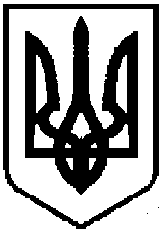 